O b e ž n í k4. číslo školského roka  2019/2020Pedagogicko – organizačné pokyny(december 2019)    Blížia sa najkrajšie sviatky roka Vianoce. Som si vedomá toho, že pred sviatkami máte veľa povinností a plné ruky práce, a to nielen v škole, ale aj doma. Prajem  Vám, aby ste si v adventnom období predsa našli trošku času nielen na prácu a domáce práce, ale aj na príjemné posedenie s členmi rodiny, s priateľmi a kolegami. Prajem Vám príjemné prežitie vianočných sviatkov v kruhu Vašich najbližších.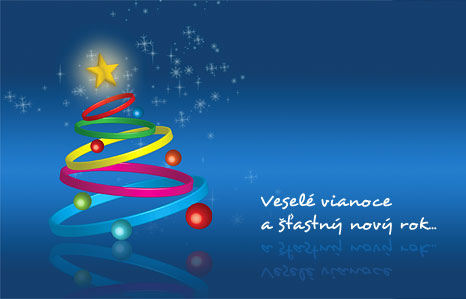 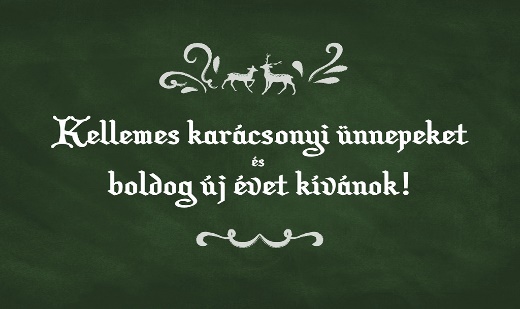 Aktuálne informácie:Ďakujem za celoročnú spoluprácu!Posielam Vám aj užitočné linky:https://www.minedu.sk/eticky-kodex-pedagogickych-zamestnancov-a-odbornych-zamestnancov/?fbclid=IwAR0ZYQwMLMdxZ8baZpIQvhPO_WD0uaIyEkBJ5tlA2YWh9DDueqaBCYBRMeM-    etický kódexhttps://www.youtube.com/watch?v=s80qqsWV0CE&feature=youtu.be&fbclid=IwAR0MrhntUwORQv0qPDr0jpmGPROGz04mAdxETTIDDtMx_wSiyPKXsDSALYY –ZLATÝ AMOShttps://www.slov-lex.sk/pravne-predpisy/SK/ZZ/2019/361/20191115?fbclid=IwAR1z_MlpuIm_D6Bz1gYB44cWtd_-B0M_4dtDucOYoPeCsrwpqXnNu9SF0aA –vyhláška  361/2019 Z.zRelax nemá zverejnené programy.V Jesenskom, 02.12.2019                                                                                                                                                          Mgr. Katarína Bódiová                                                 Metodička SŠUTerminovník december 2019Terminovník december 2019Terminovník december 2019Terminovník december 2019Významné dni Jeles napokSúťaže -RelaxIné akcie, akcie SŠÚ1.Svetový deň boja proti AIDS (WHO)Az AIDS elleni küzdelem világnapja2.Svetový deň zrušenia otroctvaA rabszolgaság felszámolásának világnapja3.Sviatok sv. Františka Xaverského, patrón diela šírenia viery (misionárov)
Medzinárodný deň osôb so zdravotným postihnutím (OSN)A fogyatékos emberek nemzetközi napja4.Sviatok sv. Barbory, patrónky baníkov a delostrelcovSzent Borbála, aki a bányászok, tüzérek védőszentje.5.Svetový deň pôdy
Medzinárodný deň dobrovoľníkov v ekonomickom a sociálnom rozvoji A gazdasági és szociális fejlődés világnapja6.Sviatok sv. Mikuláša, patróna detí Miklós püspök a gyermekek patrónusának ünnepe7.Medzinárodný deň civilnej leteckej prepravy (ICAO)A nemzetközi polgári repülés napja8.9.Medzinárodný deň boja proti korupciiA korrupció ellenes harc világnapjaAdventný koncert Akusztikus Trió v maď. jaz. V Jesenskom10.Deň ľudských právAz emberi jogok napjaNóbel-díj átadásának napjaA labdarúgás világnapjaMatematická olympiáda kat.APytagoriáda P3,4,5,11.Medzinárodný deň vysielania pre deti
Medzinárodný deň hôrNemzetközi hegy napPytagoriáda P6,7,812.13.LucieLuca napjaOlympiáda  zo slovenského jazykaAdventný koncert v Jesenskom14.15.16.17.18.Medzinárodný deň poštovej známky a filatelie
Medzinárodný deň migrantovNemzetiségek napja MO19.OSN deň pre spoluprácu Juh-Juh20.Medzinárodný deň ľudskej solidaritySzolidaritás nemzetközi világnapja21.22.23.Vianočné prázdniny do 07.01.202024.Štedrý deňKarácsony- szenteste25.VianoceKarácsony26.VianoceKarácsony27.28.29.30.31.SilvesterSzilvester